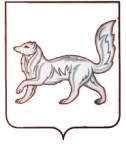 ГЛАВА ТУРУХАНСКОГО РАЙОНАКРАСНОЯРСКОГО КРАЯП О С Т А Н О В Л Е Н И Е10.11.2022                                      с. Туруханск                                            № 3 - пгО назначении публичных слушаний по проекту решения Туруханского районного Совета депутатов «О районном бюджете на 2023 год и плановый период 2024 - 2025 годов»На основании статьи 28 Федерального закона от 06.10.2003 №131-ФЗ «Об общих принципах организации местного самоуправления в Российской Федерации», статьи 18 Положения о бюджетном процессе, утвержденного решением Туруханского районного Совета депутатов от 18.12.2012 № 21-300,  решения Туруханского районного Совета депутатов от 25.08.2022 № 13-190 «О публичных слушаниях в Туруханском районе»,  руководствуясь статьями 25, 47, 48 Устава Туруханского района, ПОСТАНОВЛЯЮ:1. Назначить публичные слушания по проекту решения Туруханского районного Совета депутатов «О районном бюджете на 2023 год и плановый период 2024 - 2025 годов» на 21 ноября 2022 года в 16 часов 00 минут в актовом зале администрации Туруханского района по адресу: с. Туруханск,                         ул. Шадрина А.Е., д. 15.2. Создать комиссию по проведению публичных слушаний по проекту решения Туруханского районного Совета депутатов «О районном бюджете на 2023 год и плановый период 2024 – 2025 годов» в составе согласно приложению.3. Поручить Финансовому управлению администрации Туруханского района осуществить организационные мероприятия по проведению публичных слушаний по проекту решения Туруханского районного Совета депутатов «О районном бюджете на 2023 год и плановый период 2024 - 2025 годов».4. Общему отделу администрации Туруханского района опубликовать в общественно-политической газете Туруханского района «Маяк Севера»:информационное сообщение о дате, времени, месте проведения публичных слушаний по проекту районного бюджета на 2023 год и плановый период 2024 - 2025 годов;проект решения Туруханского районного Совета депутатов «О районном бюджете на 2023 год и плановый период 2024 - 2025 годов».5. Контроль за исполнением настоящего постановления оставляю за собой.  6. Постановление вступает в силу после официального опубликования в общественно – политической газете Туруханского района «Маяк Севера» и подлежит размещению на официальном сайте Туруханского района в сети Интернет. Глава Туруханского района                                                         О.И. ШереметьевСостав комиссиипо проведению публичных слушаний по проекту решения Туруханского районного Совета депутатов «О районном бюджете на 2023 год и плановый период 2024 - 2025 годов»Приложение к постановлению Главы Туруханского района                           от 10.11.2022 №3- пгОлег Игоревич Шереметьев Глава Туруханского района, председатель комиссииВалентин Викторович  Добрынинисполняющий обязанности руководителя Финансового управления администрации Туруханского района, заместитель председателя комиссииЕлена Васильевна  Зизенкоглавный специалист Финансового управления администрации Туруханского района, секретарь комиссииЧлены комиссии:Члены комиссии:Булгаков Василий Иванович председатель постоянной комиссии по бюджету и финансовой политике Туруханского районного Совета депутатовЕржанов Абылайхан Абылайхановичзаместитель председателя Туруханского районного Совета депутатов, член комиссииЕлисафенко Светлана Владимировна председатель Контрольно-ревизионной комиссии                                  Туруханского районаНагорная Елена Михайловна руководитель управления экономики, планирования и перспективного развития администрации Туруханского районаНедозрелов Вячеслав Сергеевичдепутат Туруханского районного Совета депутатовТокуреев Виталий Федоровичдепутат Туруханского районного Совета депутатовКоновалов Павел Александровичдепутат Туруханского районного Совета депутатов